АДМИНИСТРАЦИЯ МУНИЦИПАЛЬНОГО ОБРАЗОВАНИЯНАЗИЕВСКОЕ ГОРОДСКОЕ ПОСЕЛЕНИЕКИРОВСКОГО МУНИЦИПАЛЬНОГО РАЙОНА ЛЕНИНГРАДСКОЙ ОБЛАСТИП О С Т А Н О В Л Е Н И Еот 19 ноября 2021  года   № 240О временном запрете выхода граждан на ледовое покрытие водоёмов, расположенных на территории  муниципального образования Назиевское городское поселение Кировского муниципального  района Ленинградской области         В связи с устойчивым  понижением среднесуточных  температур воздуха и ухудшением ветро-волнового режима и прогнозируемым скорым началом ледостава, в целях обеспечения безопасности людей, снижения несчастных случаев и гибели людей на водных объектах в зимний период 2021-2022 в  период образования ледяного покрова на водоемах:1.   Временно  до особого распоряжения запретить выход граждан, выезд транспортных средств на ледовое покрытие водоемов, расположенных на территории муниципального  образования Назиевское городское поселение Кировского  муниципального  района Ленинградской области  (далее - МО Назиевское городское поселение).2.   Специалисту администрации, уполномоченному на решение задач в области ГО и ЧС распространить в местах массового пребывания людей объявления о временном запрете выхода на ледовые покрытия  водных объектов на территории МО Назиевское городское поселение.3. Постановление подлежит официальному опубликованию в газете «Назиевский Вестник» и размещению на официальном сайте МО Назиевское городское поселение в сети «Интернет» (http://nazia.lenobl.ru/).4. Постановление вступает в силу после его официального опубликования.        5.  Контроль за выполнением данного постановления оставляю за собой.Заместитель главы   администрации                                                  С.П. БасковРазослано: дело,  газета «Назиевский вестник»,   110 ТП  ОВД по Кировскому р-ну, Прокуратура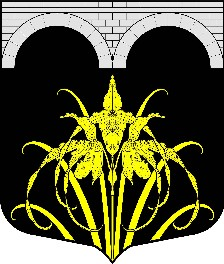 